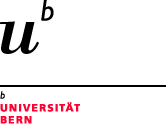 INDEPENDENT STUDIES form Center for Global Studies CGSStudent name:	Matriculation	#:	MA Mono	□	MA	Major	□	MA MinorIndependent Research Paper (6 ECTS)	□	Independent	Project	(3-6 ECTS)Module 1	□   Module 2    □  Module 3    □  Module 4Agreement Form (to be signed in advance)It is herewith agreed that	(name	of	student)will receive	ECTS on the completion of the following Independent Research Paper/Independent Project:(Title of Independent Research Paper or description and, if applicable, title of Independent Project)Deadline:	□ yes	□	no	if	 yes,	when:	Comments:Date:	Signature	supervisor:Signature student:To be filled in after completion of the Paper or Project:Date:	ECTS	earned:	Grade:	Signature supervisor:	Guidelines1. Independent Research PaperThe written paper on the level of Master studies demands the independent development of an academic argument in writing which will be discussed with and supervised by an instructor. In contradistinction to an essay, the written paper encompasses approximately 62’ooo characters (approx. 20-25 Pages) and the topic can be freely chosen as the paper does not need to be related to any seminar’s topic.In the course of the Master degree program WL Mono, two independently developed   research papers need to be handed in (in M2). Students of WL Major need to write one independently developed paper (in M2). WL Minor students can choose between an independently developed paper and an independently developed project (in M2). The arguments of all independent research papers in M2 (Literatures l) need to be orientated towards one of the four main fields of interest of the Center for Global Studies, i.e. Valuation in the Cultural Arena of the Present, Cultural Memory, Inter- and Trans-Culturality, and Mediality and Intermediality. Further independent research papers can be written in the elective section.Generally, topics for independently developed papers can be chosen freely from any field ofinterest within WL. However, topic and theses of the paper need to be discussed with thesupervising instructor before the actual writing starts. Counseling and supervision are guaranteedby the compulsory attendance at the “Master Workshop”.2. Independent ProjectThe independent project on the Master level requires students to autonomously explore and examine an argument, thesis or topic related to one of the CCS’s major fields of interest. The concept of the project - regarding content, structure and method - need to be discussed with the instructor beforehand and needs to be supervised by him or her. The topic can be selected freely, because the project does not need to be based on the topic of any seminar.In the course of the Master degree program WL Mono, two independent projects need to be handed in (in M2). Students of WL Major need to conduct one independent project (in M2). WL Minor students may choose between doing either an independently developed paper or an independently developed project (in M2). All projects in M2 (Literatures I) need to be related to one of the topical priorities of the CGS. In the Master degree programs WL Mono, Major and Minor further independent projects can be done in the elective section.Principally, any topic of interest within the field of WL can be chosen as subject for the independent project. The projects can take many different forms. The following list with examples of possible types of projects listed above is not exhaustive'. The project’s concrete topic, form and scope and the ECTS accredited for it relative to the workload involved need to be discussed with the supervisor in advance. This form rests with the supervisor until the project/activity is completed. Amount of credits that can be earned: 3-6 ECTSActivitySpecificationsECTSIndependent20-25 pages, approx. 62’ooo characters6Research Paper2. Independent Project3-6Internship, plus writtenReport: 2-5 pages; total number of ECTS dependingTo be specifiedreport of 2-5 pageson the durationStay abroadWork, internship or academic work related to thestudy programme. Work unrelated to the study programme or mere travelling cannot be counted.To be specifiedAttending academicPaper (talk) or Poster presentation5conferences, summer schools, workshopsAbstract of an envisioned paper plus written report:3Literary ReviewReview of a literary text3Academic ReviewDiscussion and evaluation of a set of scholarly publications (books, literary histories, articles,...) on the same or similar topic before the background of a specific question, aspect or thesis.4Annotated bibliographySelection of secondary material on a certain topic,unrelated to course work or final thesis4Participation in drama productionParticipation as actor/directing3Scriptwriting (significant contribution to the conceptualisation and production)5Scholarly homepageunrelated to course work or final thesis4Organisation ofe.g. of a conference, an excursion, a reading group,To be specifiedAcademic activitya summer school and the likeCreative workArtistically inspired examinations of a topic, e.g. through collages and photographs (photographic series, photo essays)To be specifiedOtherTo be specifiedTo be specified